Hollywood Execs Come Together for Private Meeting on Gender Equity A number of Hollywood executives came together for a closed-door meeting to address the gender inequity on film and what their rivaling studios can do to change the trend. Organized by Women in Film and the Sundance Institute, the two-day meeting, held in October, was designed to enlighten top execs about the troubling statistics that show women being left out of film, both in front of and behind the camera. 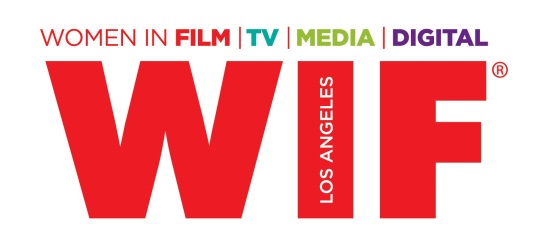 Los Angeles Times 12/1/15http://www.latimes.com/entertainment/movies/la-et-mn-hollywood-women-meeting-20151202-story.html